Мониторинг объекта (ОН –Холохоренко А.М.): с. Анучино, 31.08. 2023Проведение работ по капитальному ремонту кровли ДЮСШ, с. Анучино Сроки выполнения работ: 17.07.2023- 31.08.2023. Подрядчик ООО «ПРСК»Сроки сдачи объекта перенесены из-за погодных условий. Работы ведутся согласно ПСД. Работы выполнены на 95%.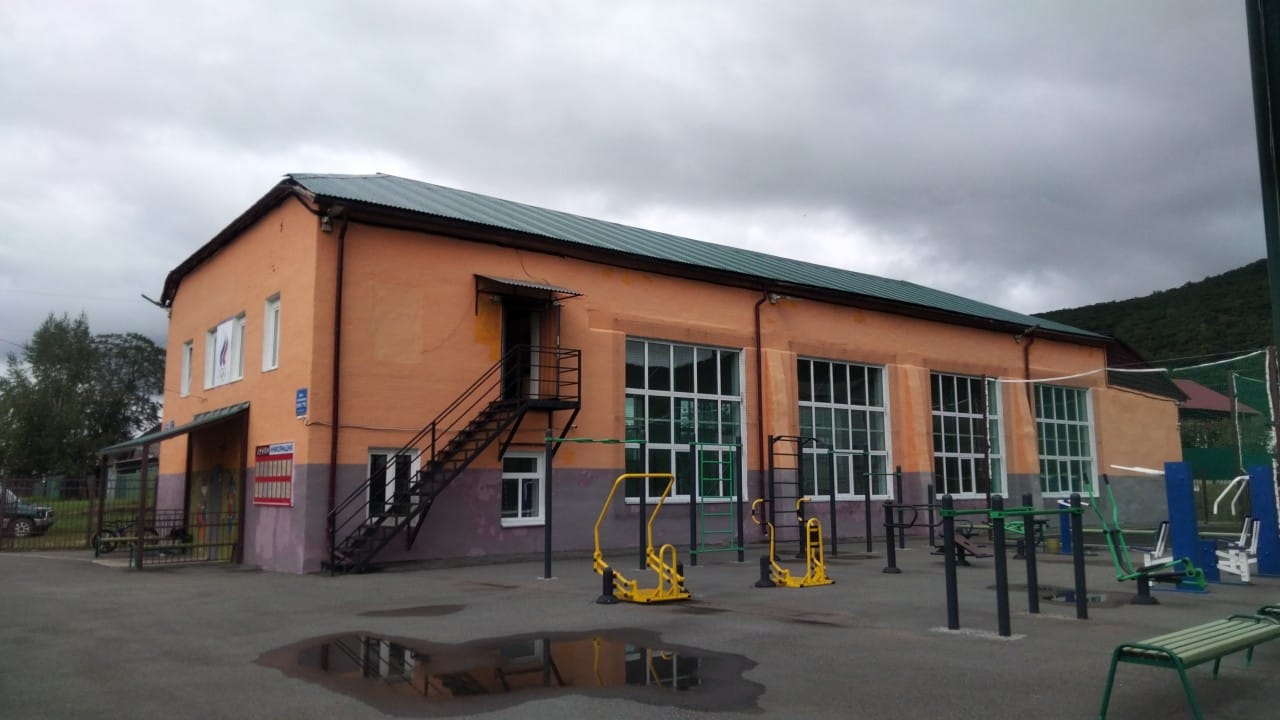 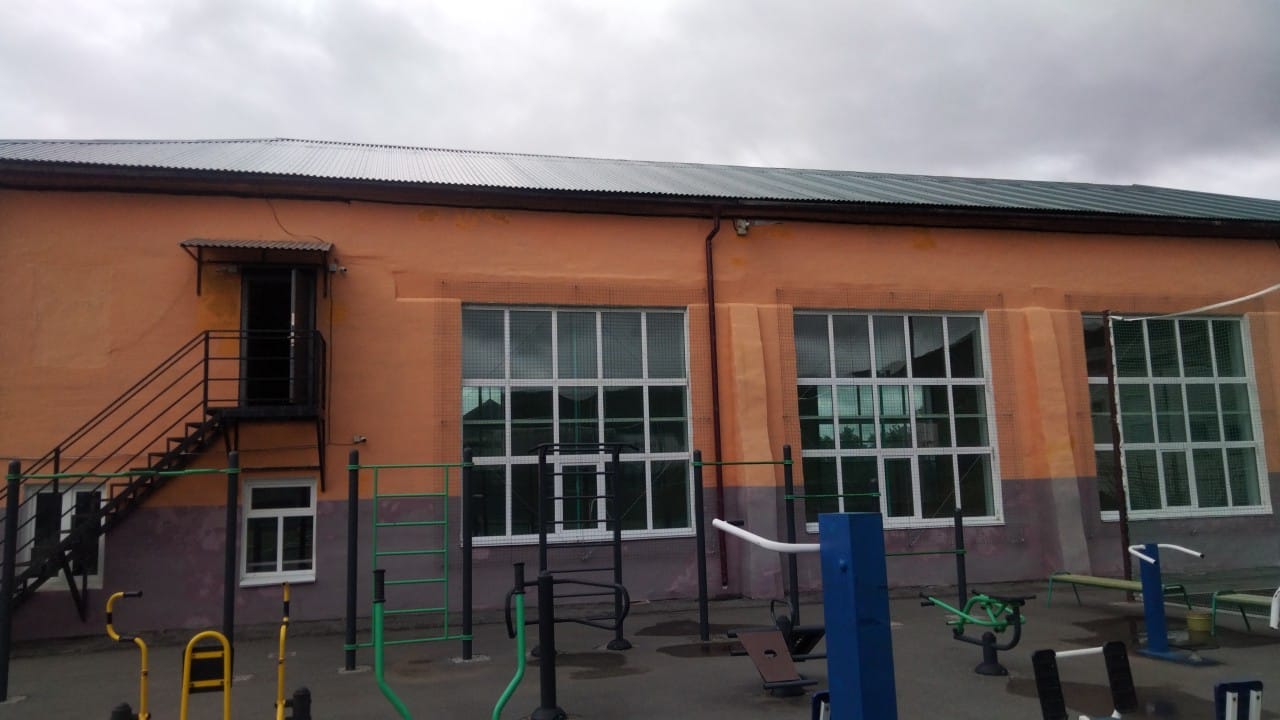 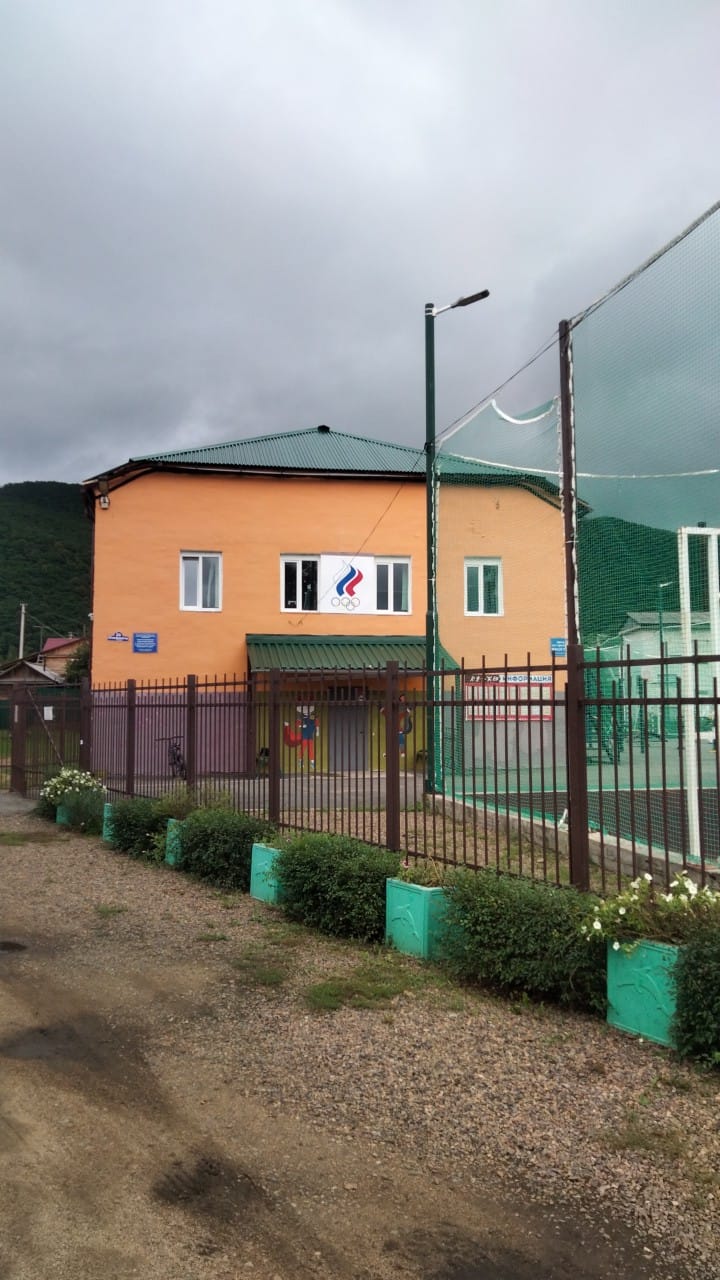 